Strana:  1 z 1111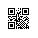 Strana:  1 z 1111Odběratel:Odběratel:Odběratel:Odběratel:Odběratel:Odběratel:Odběratel:Odběratel:Odběratel:Odběratel:Odběratel:Odběratel:Ústav živočišné fyziologie a genetiky AV ČR, v.v.i.
Rumburská 89
277 21 LIBĚCHOV
Česká republikaÚstav živočišné fyziologie a genetiky AV ČR, v.v.i.
Rumburská 89
277 21 LIBĚCHOV
Česká republikaÚstav živočišné fyziologie a genetiky AV ČR, v.v.i.
Rumburská 89
277 21 LIBĚCHOV
Česká republikaÚstav živočišné fyziologie a genetiky AV ČR, v.v.i.
Rumburská 89
277 21 LIBĚCHOV
Česká republikaÚstav živočišné fyziologie a genetiky AV ČR, v.v.i.
Rumburská 89
277 21 LIBĚCHOV
Česká republikaÚstav živočišné fyziologie a genetiky AV ČR, v.v.i.
Rumburská 89
277 21 LIBĚCHOV
Česká republikaÚstav živočišné fyziologie a genetiky AV ČR, v.v.i.
Rumburská 89
277 21 LIBĚCHOV
Česká republikaÚstav živočišné fyziologie a genetiky AV ČR, v.v.i.
Rumburská 89
277 21 LIBĚCHOV
Česká republikaÚstav živočišné fyziologie a genetiky AV ČR, v.v.i.
Rumburská 89
277 21 LIBĚCHOV
Česká republikaÚstav živočišné fyziologie a genetiky AV ČR, v.v.i.
Rumburská 89
277 21 LIBĚCHOV
Česká republikaÚstav živočišné fyziologie a genetiky AV ČR, v.v.i.
Rumburská 89
277 21 LIBĚCHOV
Česká republikaÚstav živočišné fyziologie a genetiky AV ČR, v.v.i.
Rumburská 89
277 21 LIBĚCHOV
Česká republikaPID:PID:PID:PID:PID:PID:PID:Odběratel:Odběratel:Odběratel:Odběratel:Odběratel:Odběratel:Ústav živočišné fyziologie a genetiky AV ČR, v.v.i.
Rumburská 89
277 21 LIBĚCHOV
Česká republikaÚstav živočišné fyziologie a genetiky AV ČR, v.v.i.
Rumburská 89
277 21 LIBĚCHOV
Česká republikaÚstav živočišné fyziologie a genetiky AV ČR, v.v.i.
Rumburská 89
277 21 LIBĚCHOV
Česká republikaÚstav živočišné fyziologie a genetiky AV ČR, v.v.i.
Rumburská 89
277 21 LIBĚCHOV
Česká republikaÚstav živočišné fyziologie a genetiky AV ČR, v.v.i.
Rumburská 89
277 21 LIBĚCHOV
Česká republikaÚstav živočišné fyziologie a genetiky AV ČR, v.v.i.
Rumburská 89
277 21 LIBĚCHOV
Česká republikaÚstav živočišné fyziologie a genetiky AV ČR, v.v.i.
Rumburská 89
277 21 LIBĚCHOV
Česká republikaÚstav živočišné fyziologie a genetiky AV ČR, v.v.i.
Rumburská 89
277 21 LIBĚCHOV
Česká republikaÚstav živočišné fyziologie a genetiky AV ČR, v.v.i.
Rumburská 89
277 21 LIBĚCHOV
Česká republikaÚstav živočišné fyziologie a genetiky AV ČR, v.v.i.
Rumburská 89
277 21 LIBĚCHOV
Česká republikaÚstav živočišné fyziologie a genetiky AV ČR, v.v.i.
Rumburská 89
277 21 LIBĚCHOV
Česká republikaÚstav živočišné fyziologie a genetiky AV ČR, v.v.i.
Rumburská 89
277 21 LIBĚCHOV
Česká republikaPID:PID:PID:PID:PID:PID:PID:0021150001/1000 0021150001/1000 Odběratel:Odběratel:Odběratel:Odběratel:Odběratel:Odběratel:Ústav živočišné fyziologie a genetiky AV ČR, v.v.i.
Rumburská 89
277 21 LIBĚCHOV
Česká republikaÚstav živočišné fyziologie a genetiky AV ČR, v.v.i.
Rumburská 89
277 21 LIBĚCHOV
Česká republikaÚstav živočišné fyziologie a genetiky AV ČR, v.v.i.
Rumburská 89
277 21 LIBĚCHOV
Česká republikaÚstav živočišné fyziologie a genetiky AV ČR, v.v.i.
Rumburská 89
277 21 LIBĚCHOV
Česká republikaÚstav živočišné fyziologie a genetiky AV ČR, v.v.i.
Rumburská 89
277 21 LIBĚCHOV
Česká republikaÚstav živočišné fyziologie a genetiky AV ČR, v.v.i.
Rumburská 89
277 21 LIBĚCHOV
Česká republikaÚstav živočišné fyziologie a genetiky AV ČR, v.v.i.
Rumburská 89
277 21 LIBĚCHOV
Česká republikaÚstav živočišné fyziologie a genetiky AV ČR, v.v.i.
Rumburská 89
277 21 LIBĚCHOV
Česká republikaÚstav živočišné fyziologie a genetiky AV ČR, v.v.i.
Rumburská 89
277 21 LIBĚCHOV
Česká republikaÚstav živočišné fyziologie a genetiky AV ČR, v.v.i.
Rumburská 89
277 21 LIBĚCHOV
Česká republikaÚstav živočišné fyziologie a genetiky AV ČR, v.v.i.
Rumburská 89
277 21 LIBĚCHOV
Česká republikaÚstav živočišné fyziologie a genetiky AV ČR, v.v.i.
Rumburská 89
277 21 LIBĚCHOV
Česká republikaPID:PID:PID:PID:PID:PID:PID:0021150001/1000 0021150001/1000 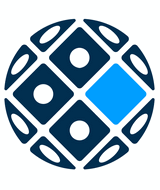 Ústav živočišné fyziologie a genetiky AV ČR, v.v.i.
Rumburská 89
277 21 LIBĚCHOV
Česká republikaÚstav živočišné fyziologie a genetiky AV ČR, v.v.i.
Rumburská 89
277 21 LIBĚCHOV
Česká republikaÚstav živočišné fyziologie a genetiky AV ČR, v.v.i.
Rumburská 89
277 21 LIBĚCHOV
Česká republikaÚstav živočišné fyziologie a genetiky AV ČR, v.v.i.
Rumburská 89
277 21 LIBĚCHOV
Česká republikaÚstav živočišné fyziologie a genetiky AV ČR, v.v.i.
Rumburská 89
277 21 LIBĚCHOV
Česká republikaÚstav živočišné fyziologie a genetiky AV ČR, v.v.i.
Rumburská 89
277 21 LIBĚCHOV
Česká republikaÚstav živočišné fyziologie a genetiky AV ČR, v.v.i.
Rumburská 89
277 21 LIBĚCHOV
Česká republikaÚstav živočišné fyziologie a genetiky AV ČR, v.v.i.
Rumburská 89
277 21 LIBĚCHOV
Česká republikaÚstav živočišné fyziologie a genetiky AV ČR, v.v.i.
Rumburská 89
277 21 LIBĚCHOV
Česká republikaÚstav živočišné fyziologie a genetiky AV ČR, v.v.i.
Rumburská 89
277 21 LIBĚCHOV
Česká republikaÚstav živočišné fyziologie a genetiky AV ČR, v.v.i.
Rumburská 89
277 21 LIBĚCHOV
Česká republikaÚstav živočišné fyziologie a genetiky AV ČR, v.v.i.
Rumburská 89
277 21 LIBĚCHOV
Česká republikaSmlouva:Smlouva:Smlouva:Smlouva:Smlouva:Smlouva:Smlouva:0021150001/1000 0021150001/1000 Ústav živočišné fyziologie a genetiky AV ČR, v.v.i.
Rumburská 89
277 21 LIBĚCHOV
Česká republikaÚstav živočišné fyziologie a genetiky AV ČR, v.v.i.
Rumburská 89
277 21 LIBĚCHOV
Česká republikaÚstav živočišné fyziologie a genetiky AV ČR, v.v.i.
Rumburská 89
277 21 LIBĚCHOV
Česká republikaÚstav živočišné fyziologie a genetiky AV ČR, v.v.i.
Rumburská 89
277 21 LIBĚCHOV
Česká republikaÚstav živočišné fyziologie a genetiky AV ČR, v.v.i.
Rumburská 89
277 21 LIBĚCHOV
Česká republikaÚstav živočišné fyziologie a genetiky AV ČR, v.v.i.
Rumburská 89
277 21 LIBĚCHOV
Česká republikaÚstav živočišné fyziologie a genetiky AV ČR, v.v.i.
Rumburská 89
277 21 LIBĚCHOV
Česká republikaÚstav živočišné fyziologie a genetiky AV ČR, v.v.i.
Rumburská 89
277 21 LIBĚCHOV
Česká republikaÚstav živočišné fyziologie a genetiky AV ČR, v.v.i.
Rumburská 89
277 21 LIBĚCHOV
Česká republikaÚstav živočišné fyziologie a genetiky AV ČR, v.v.i.
Rumburská 89
277 21 LIBĚCHOV
Česká republikaÚstav živočišné fyziologie a genetiky AV ČR, v.v.i.
Rumburská 89
277 21 LIBĚCHOV
Česká republikaÚstav živočišné fyziologie a genetiky AV ČR, v.v.i.
Rumburská 89
277 21 LIBĚCHOV
Česká republika0021150001/1000 0021150001/1000 Ústav živočišné fyziologie a genetiky AV ČR, v.v.i.
Rumburská 89
277 21 LIBĚCHOV
Česká republikaÚstav živočišné fyziologie a genetiky AV ČR, v.v.i.
Rumburská 89
277 21 LIBĚCHOV
Česká republikaÚstav živočišné fyziologie a genetiky AV ČR, v.v.i.
Rumburská 89
277 21 LIBĚCHOV
Česká republikaÚstav živočišné fyziologie a genetiky AV ČR, v.v.i.
Rumburská 89
277 21 LIBĚCHOV
Česká republikaÚstav živočišné fyziologie a genetiky AV ČR, v.v.i.
Rumburská 89
277 21 LIBĚCHOV
Česká republikaÚstav živočišné fyziologie a genetiky AV ČR, v.v.i.
Rumburská 89
277 21 LIBĚCHOV
Česká republikaÚstav živočišné fyziologie a genetiky AV ČR, v.v.i.
Rumburská 89
277 21 LIBĚCHOV
Česká republikaÚstav živočišné fyziologie a genetiky AV ČR, v.v.i.
Rumburská 89
277 21 LIBĚCHOV
Česká republikaÚstav živočišné fyziologie a genetiky AV ČR, v.v.i.
Rumburská 89
277 21 LIBĚCHOV
Česká republikaÚstav živočišné fyziologie a genetiky AV ČR, v.v.i.
Rumburská 89
277 21 LIBĚCHOV
Česká republikaÚstav živočišné fyziologie a genetiky AV ČR, v.v.i.
Rumburská 89
277 21 LIBĚCHOV
Česká republikaÚstav živočišné fyziologie a genetiky AV ČR, v.v.i.
Rumburská 89
277 21 LIBĚCHOV
Česká republikaČíslo účtu:Číslo účtu:Číslo účtu:Číslo účtu:Číslo účtu:Číslo účtu:Číslo účtu:107-1999330287/0100107-1999330287/0100107-1999330287/0100107-1999330287/0100107-1999330287/0100107-1999330287/01000021150001/1000 0021150001/1000 Ústav živočišné fyziologie a genetiky AV ČR, v.v.i.
Rumburská 89
277 21 LIBĚCHOV
Česká republikaÚstav živočišné fyziologie a genetiky AV ČR, v.v.i.
Rumburská 89
277 21 LIBĚCHOV
Česká republikaÚstav živočišné fyziologie a genetiky AV ČR, v.v.i.
Rumburská 89
277 21 LIBĚCHOV
Česká republikaÚstav živočišné fyziologie a genetiky AV ČR, v.v.i.
Rumburská 89
277 21 LIBĚCHOV
Česká republikaÚstav živočišné fyziologie a genetiky AV ČR, v.v.i.
Rumburská 89
277 21 LIBĚCHOV
Česká republikaÚstav živočišné fyziologie a genetiky AV ČR, v.v.i.
Rumburská 89
277 21 LIBĚCHOV
Česká republikaÚstav živočišné fyziologie a genetiky AV ČR, v.v.i.
Rumburská 89
277 21 LIBĚCHOV
Česká republikaÚstav živočišné fyziologie a genetiky AV ČR, v.v.i.
Rumburská 89
277 21 LIBĚCHOV
Česká republikaÚstav živočišné fyziologie a genetiky AV ČR, v.v.i.
Rumburská 89
277 21 LIBĚCHOV
Česká republikaÚstav živočišné fyziologie a genetiky AV ČR, v.v.i.
Rumburská 89
277 21 LIBĚCHOV
Česká republikaÚstav živočišné fyziologie a genetiky AV ČR, v.v.i.
Rumburská 89
277 21 LIBĚCHOV
Česká republikaÚstav živočišné fyziologie a genetiky AV ČR, v.v.i.
Rumburská 89
277 21 LIBĚCHOV
Česká republikaPeněžní ústav:Peněžní ústav:Peněžní ústav:Peněžní ústav:Peněžní ústav:Peněžní ústav:Peněžní ústav:Komerční banka, a.s.Komerční banka, a.s.Komerční banka, a.s.Komerční banka, a.s.Komerční banka, a.s.Komerční banka, a.s.0021150001/1000 0021150001/1000 Ústav živočišné fyziologie a genetiky AV ČR, v.v.i.
Rumburská 89
277 21 LIBĚCHOV
Česká republikaÚstav živočišné fyziologie a genetiky AV ČR, v.v.i.
Rumburská 89
277 21 LIBĚCHOV
Česká republikaÚstav živočišné fyziologie a genetiky AV ČR, v.v.i.
Rumburská 89
277 21 LIBĚCHOV
Česká republikaÚstav živočišné fyziologie a genetiky AV ČR, v.v.i.
Rumburská 89
277 21 LIBĚCHOV
Česká republikaÚstav živočišné fyziologie a genetiky AV ČR, v.v.i.
Rumburská 89
277 21 LIBĚCHOV
Česká republikaÚstav živočišné fyziologie a genetiky AV ČR, v.v.i.
Rumburská 89
277 21 LIBĚCHOV
Česká republikaÚstav živočišné fyziologie a genetiky AV ČR, v.v.i.
Rumburská 89
277 21 LIBĚCHOV
Česká republikaÚstav živočišné fyziologie a genetiky AV ČR, v.v.i.
Rumburská 89
277 21 LIBĚCHOV
Česká republikaÚstav živočišné fyziologie a genetiky AV ČR, v.v.i.
Rumburská 89
277 21 LIBĚCHOV
Česká republikaÚstav živočišné fyziologie a genetiky AV ČR, v.v.i.
Rumburská 89
277 21 LIBĚCHOV
Česká republikaÚstav živočišné fyziologie a genetiky AV ČR, v.v.i.
Rumburská 89
277 21 LIBĚCHOV
Česká republikaÚstav živočišné fyziologie a genetiky AV ČR, v.v.i.
Rumburská 89
277 21 LIBĚCHOV
Česká republika0021150001/1000 0021150001/1000 0021150001/1000 0021150001/1000 Dodavatel:Dodavatel:Dodavatel:Dodavatel:Dodavatel:Dodavatel:Dodavatel:Dodavatel:0021150001/1000 0021150001/1000 DIČ:DIČ:DIČ:CZ67985904CZ67985904CZ67985904CZ67985904Dodavatel:Dodavatel:Dodavatel:Dodavatel:Dodavatel:Dodavatel:Dodavatel:Dodavatel:0021150001/1000 0021150001/1000 DIČ:DIČ:DIČ:CZ67985904CZ67985904CZ67985904CZ67985904IČ:IČ:48586366485863664858636648586366485863664858636648586366DIČ:DIČ:CZ48586366CZ48586366CZ48586366CZ485863660021150001/1000 0021150001/1000 IČ:IČ:IČ:67985904679859046798590467985904IČ:IČ:48586366485863664858636648586366485863664858636648586366DIČ:DIČ:CZ48586366CZ48586366CZ48586366CZ485863660021150001/1000 0021150001/1000 IČ:IČ:IČ:679859046798590467985904679859040021150001/1000 0021150001/1000 IČ:IČ:IČ:679859046798590467985904679859040021150001/1000 0021150001/1000 IČ:IČ:IČ:679859046798590467985904679859040021150001/1000 0021150001/1000 0021150001/1000 0021150001/1000 Konečný příjemce:Konečný příjemce:Konečný příjemce:Konečný příjemce:Konečný příjemce:Konečný příjemce:Konečný příjemce:Konečný příjemce:Konečný příjemce:Konečný příjemce:Konečný příjemce:Konečný příjemce:Konečný příjemce:0021150001/1000 0021150001/1000 0021150001/1000 0021150001/1000 0021150001/1000 0021150001/1000 Platnost objednávky do:Platnost objednávky do:Platnost objednávky do:Platnost objednávky do:Platnost objednávky do:Platnost objednávky do:Platnost objednávky do:Platnost objednávky do:Platnost objednávky do:31.12.202131.12.202131.12.202131.12.2021Termín dodání:Termín dodání:Termín dodání:Termín dodání:Termín dodání:Termín dodání:Termín dodání:16.07.202116.07.202116.07.202116.07.2021Forma úhrady:Forma úhrady:Forma úhrady:Forma úhrady:Forma úhrady:Forma úhrady:Forma úhrady:PříkazemPříkazemPříkazemPříkazemForma úhrady:Forma úhrady:Forma úhrady:Forma úhrady:Forma úhrady:Forma úhrady:Forma úhrady:PříkazemPříkazemPříkazemPříkazemForma úhrady:Forma úhrady:Forma úhrady:Forma úhrady:Forma úhrady:Forma úhrady:Forma úhrady:PříkazemPříkazemPříkazemPříkazemTermín úhrady:Termín úhrady:Termín úhrady:Termín úhrady:Termín úhrady:Termín úhrady:Termín úhrady:Při fakturaci vždy uvádějte číslo objednávky.
Při fakturaci vždy uvádějte číslo objednávky.
Při fakturaci vždy uvádějte číslo objednávky.
Při fakturaci vždy uvádějte číslo objednávky.
Při fakturaci vždy uvádějte číslo objednávky.
Při fakturaci vždy uvádějte číslo objednávky.
Při fakturaci vždy uvádějte číslo objednávky.
Při fakturaci vždy uvádějte číslo objednávky.
Při fakturaci vždy uvádějte číslo objednávky.
Při fakturaci vždy uvádějte číslo objednávky.
Při fakturaci vždy uvádějte číslo objednávky.
Při fakturaci vždy uvádějte číslo objednávky.
Při fakturaci vždy uvádějte číslo objednávky.
Při fakturaci vždy uvádějte číslo objednávky.
Při fakturaci vždy uvádějte číslo objednávky.
Při fakturaci vždy uvádějte číslo objednávky.
Při fakturaci vždy uvádějte číslo objednávky.
Při fakturaci vždy uvádějte číslo objednávky.
Při fakturaci vždy uvádějte číslo objednávky.
Při fakturaci vždy uvádějte číslo objednávky.
Při fakturaci vždy uvádějte číslo objednávky.
Při fakturaci vždy uvádějte číslo objednávky.
Při fakturaci vždy uvádějte číslo objednávky.
Při fakturaci vždy uvádějte číslo objednávky.
Při fakturaci vždy uvádějte číslo objednávky.
Při fakturaci vždy uvádějte číslo objednávky.
Při fakturaci vždy uvádějte číslo objednávky.
Při fakturaci vždy uvádějte číslo objednávky.
Při fakturaci vždy uvádějte číslo objednávky.
Při fakturaci vždy uvádějte číslo objednávky.
Při fakturaci vždy uvádějte číslo objednávky.
Při fakturaci vždy uvádějte číslo objednávky.
Prosíme o laskavé potvrzení přijetí naší objednávky.
Na fakturu prosíme uvést číslo projektu "CNE (CZ.02.01.01/0.0/16_019/0000785)".
Děkujeme.Prosíme o laskavé potvrzení přijetí naší objednávky.
Na fakturu prosíme uvést číslo projektu "CNE (CZ.02.01.01/0.0/16_019/0000785)".
Děkujeme.Prosíme o laskavé potvrzení přijetí naší objednávky.
Na fakturu prosíme uvést číslo projektu "CNE (CZ.02.01.01/0.0/16_019/0000785)".
Děkujeme.Prosíme o laskavé potvrzení přijetí naší objednávky.
Na fakturu prosíme uvést číslo projektu "CNE (CZ.02.01.01/0.0/16_019/0000785)".
Děkujeme.Prosíme o laskavé potvrzení přijetí naší objednávky.
Na fakturu prosíme uvést číslo projektu "CNE (CZ.02.01.01/0.0/16_019/0000785)".
Děkujeme.Prosíme o laskavé potvrzení přijetí naší objednávky.
Na fakturu prosíme uvést číslo projektu "CNE (CZ.02.01.01/0.0/16_019/0000785)".
Děkujeme.Prosíme o laskavé potvrzení přijetí naší objednávky.
Na fakturu prosíme uvést číslo projektu "CNE (CZ.02.01.01/0.0/16_019/0000785)".
Děkujeme.Prosíme o laskavé potvrzení přijetí naší objednávky.
Na fakturu prosíme uvést číslo projektu "CNE (CZ.02.01.01/0.0/16_019/0000785)".
Děkujeme.Prosíme o laskavé potvrzení přijetí naší objednávky.
Na fakturu prosíme uvést číslo projektu "CNE (CZ.02.01.01/0.0/16_019/0000785)".
Děkujeme.Prosíme o laskavé potvrzení přijetí naší objednávky.
Na fakturu prosíme uvést číslo projektu "CNE (CZ.02.01.01/0.0/16_019/0000785)".
Děkujeme.Prosíme o laskavé potvrzení přijetí naší objednávky.
Na fakturu prosíme uvést číslo projektu "CNE (CZ.02.01.01/0.0/16_019/0000785)".
Děkujeme.Prosíme o laskavé potvrzení přijetí naší objednávky.
Na fakturu prosíme uvést číslo projektu "CNE (CZ.02.01.01/0.0/16_019/0000785)".
Děkujeme.Prosíme o laskavé potvrzení přijetí naší objednávky.
Na fakturu prosíme uvést číslo projektu "CNE (CZ.02.01.01/0.0/16_019/0000785)".
Děkujeme.Prosíme o laskavé potvrzení přijetí naší objednávky.
Na fakturu prosíme uvést číslo projektu "CNE (CZ.02.01.01/0.0/16_019/0000785)".
Děkujeme.Prosíme o laskavé potvrzení přijetí naší objednávky.
Na fakturu prosíme uvést číslo projektu "CNE (CZ.02.01.01/0.0/16_019/0000785)".
Děkujeme.Prosíme o laskavé potvrzení přijetí naší objednávky.
Na fakturu prosíme uvést číslo projektu "CNE (CZ.02.01.01/0.0/16_019/0000785)".
Děkujeme.Prosíme o laskavé potvrzení přijetí naší objednávky.
Na fakturu prosíme uvést číslo projektu "CNE (CZ.02.01.01/0.0/16_019/0000785)".
Děkujeme.Prosíme o laskavé potvrzení přijetí naší objednávky.
Na fakturu prosíme uvést číslo projektu "CNE (CZ.02.01.01/0.0/16_019/0000785)".
Děkujeme.Prosíme o laskavé potvrzení přijetí naší objednávky.
Na fakturu prosíme uvést číslo projektu "CNE (CZ.02.01.01/0.0/16_019/0000785)".
Děkujeme.Prosíme o laskavé potvrzení přijetí naší objednávky.
Na fakturu prosíme uvést číslo projektu "CNE (CZ.02.01.01/0.0/16_019/0000785)".
Děkujeme.Prosíme o laskavé potvrzení přijetí naší objednávky.
Na fakturu prosíme uvést číslo projektu "CNE (CZ.02.01.01/0.0/16_019/0000785)".
Děkujeme.Prosíme o laskavé potvrzení přijetí naší objednávky.
Na fakturu prosíme uvést číslo projektu "CNE (CZ.02.01.01/0.0/16_019/0000785)".
Děkujeme.Prosíme o laskavé potvrzení přijetí naší objednávky.
Na fakturu prosíme uvést číslo projektu "CNE (CZ.02.01.01/0.0/16_019/0000785)".
Děkujeme.Prosíme o laskavé potvrzení přijetí naší objednávky.
Na fakturu prosíme uvést číslo projektu "CNE (CZ.02.01.01/0.0/16_019/0000785)".
Děkujeme.Prosíme o laskavé potvrzení přijetí naší objednávky.
Na fakturu prosíme uvést číslo projektu "CNE (CZ.02.01.01/0.0/16_019/0000785)".
Děkujeme.Prosíme o laskavé potvrzení přijetí naší objednávky.
Na fakturu prosíme uvést číslo projektu "CNE (CZ.02.01.01/0.0/16_019/0000785)".
Děkujeme.Prosíme o laskavé potvrzení přijetí naší objednávky.
Na fakturu prosíme uvést číslo projektu "CNE (CZ.02.01.01/0.0/16_019/0000785)".
Děkujeme.Prosíme o laskavé potvrzení přijetí naší objednávky.
Na fakturu prosíme uvést číslo projektu "CNE (CZ.02.01.01/0.0/16_019/0000785)".
Děkujeme.Prosíme o laskavé potvrzení přijetí naší objednávky.
Na fakturu prosíme uvést číslo projektu "CNE (CZ.02.01.01/0.0/16_019/0000785)".
Děkujeme.Prosíme o laskavé potvrzení přijetí naší objednávky.
Na fakturu prosíme uvést číslo projektu "CNE (CZ.02.01.01/0.0/16_019/0000785)".
Děkujeme.Prosíme o laskavé potvrzení přijetí naší objednávky.
Na fakturu prosíme uvést číslo projektu "CNE (CZ.02.01.01/0.0/16_019/0000785)".
Děkujeme.Prosíme o laskavé potvrzení přijetí naší objednávky.
Na fakturu prosíme uvést číslo projektu "CNE (CZ.02.01.01/0.0/16_019/0000785)".
Děkujeme.Položkový rozpis:Položkový rozpis:Položkový rozpis:Položkový rozpis:Položkový rozpis:Položkový rozpis:Položkový rozpis:Položkový rozpis:Položkový rozpis:Položkový rozpis:Položkový rozpis:Položkový rozpis:Položkový rozpis:Položkový rozpis:Položkový rozpis:Položkový rozpis:Položkový rozpis:Položkový rozpis:Položkový rozpis:Položkový rozpis:Položkový rozpis:Položkový rozpis:Položkový rozpis:Položkový rozpis:Položkový rozpis:Položkový rozpis:Položkový rozpis:Položkový rozpis:Položkový rozpis:Položkový rozpis:Položkový rozpis:Položkový rozpis:PoložkaPoložkaPoložkaPoložkaPoložkaPoložkaPoložkaPoložkaPoložkaPoložkaPoložkaPoložkaPoložkaPoložkaPoložkaPoložkaPoložkaPoložkaPoložkaPoložkaPoložkaPoložkaPoložkaPoložkaPoložkaPoložkaPoložkaPoložkaPoložkaPoložkaPoložkaPoložkaMnožstvíMnožstvíMnožstvíMJMJMJMJMJMJCena/MJ vč. DPHCena/MJ vč. DPHCena/MJ vč. DPHCena/MJ vč. DPHCena/MJ vč. DPHCena/MJ vč. DPHCena/MJ vč. DPHCelkem vč. DPHCelkem vč. DPHCelkem vč. DPHCelkem vč. DPHCelkem vč. DPHCelkem vč. DPHCelkem vč. DPHCelkem vč. DPHÚdržba sestav hmotnostních spektrometrů a kapalinových chromatografů LC-MS/MS AB SCIEX 5500 QTRAP s nanoLC Eksigent 400 a LC-MS/MS AB SCIEX 5600 TripleTOF s nanoLC Eksigent 400 dle servisní smlouvy REG-18-2019.Údržba sestav hmotnostních spektrometrů a kapalinových chromatografů LC-MS/MS AB SCIEX 5500 QTRAP s nanoLC Eksigent 400 a LC-MS/MS AB SCIEX 5600 TripleTOF s nanoLC Eksigent 400 dle servisní smlouvy REG-18-2019.Údržba sestav hmotnostních spektrometrů a kapalinových chromatografů LC-MS/MS AB SCIEX 5500 QTRAP s nanoLC Eksigent 400 a LC-MS/MS AB SCIEX 5600 TripleTOF s nanoLC Eksigent 400 dle servisní smlouvy REG-18-2019.Údržba sestav hmotnostních spektrometrů a kapalinových chromatografů LC-MS/MS AB SCIEX 5500 QTRAP s nanoLC Eksigent 400 a LC-MS/MS AB SCIEX 5600 TripleTOF s nanoLC Eksigent 400 dle servisní smlouvy REG-18-2019.Údržba sestav hmotnostních spektrometrů a kapalinových chromatografů LC-MS/MS AB SCIEX 5500 QTRAP s nanoLC Eksigent 400 a LC-MS/MS AB SCIEX 5600 TripleTOF s nanoLC Eksigent 400 dle servisní smlouvy REG-18-2019.Údržba sestav hmotnostních spektrometrů a kapalinových chromatografů LC-MS/MS AB SCIEX 5500 QTRAP s nanoLC Eksigent 400 a LC-MS/MS AB SCIEX 5600 TripleTOF s nanoLC Eksigent 400 dle servisní smlouvy REG-18-2019.Údržba sestav hmotnostních spektrometrů a kapalinových chromatografů LC-MS/MS AB SCIEX 5500 QTRAP s nanoLC Eksigent 400 a LC-MS/MS AB SCIEX 5600 TripleTOF s nanoLC Eksigent 400 dle servisní smlouvy REG-18-2019.Údržba sestav hmotnostních spektrometrů a kapalinových chromatografů LC-MS/MS AB SCIEX 5500 QTRAP s nanoLC Eksigent 400 a LC-MS/MS AB SCIEX 5600 TripleTOF s nanoLC Eksigent 400 dle servisní smlouvy REG-18-2019.Údržba sestav hmotnostních spektrometrů a kapalinových chromatografů LC-MS/MS AB SCIEX 5500 QTRAP s nanoLC Eksigent 400 a LC-MS/MS AB SCIEX 5600 TripleTOF s nanoLC Eksigent 400 dle servisní smlouvy REG-18-2019.Údržba sestav hmotnostních spektrometrů a kapalinových chromatografů LC-MS/MS AB SCIEX 5500 QTRAP s nanoLC Eksigent 400 a LC-MS/MS AB SCIEX 5600 TripleTOF s nanoLC Eksigent 400 dle servisní smlouvy REG-18-2019.Údržba sestav hmotnostních spektrometrů a kapalinových chromatografů LC-MS/MS AB SCIEX 5500 QTRAP s nanoLC Eksigent 400 a LC-MS/MS AB SCIEX 5600 TripleTOF s nanoLC Eksigent 400 dle servisní smlouvy REG-18-2019.Údržba sestav hmotnostních spektrometrů a kapalinových chromatografů LC-MS/MS AB SCIEX 5500 QTRAP s nanoLC Eksigent 400 a LC-MS/MS AB SCIEX 5600 TripleTOF s nanoLC Eksigent 400 dle servisní smlouvy REG-18-2019.Údržba sestav hmotnostních spektrometrů a kapalinových chromatografů LC-MS/MS AB SCIEX 5500 QTRAP s nanoLC Eksigent 400 a LC-MS/MS AB SCIEX 5600 TripleTOF s nanoLC Eksigent 400 dle servisní smlouvy REG-18-2019.Údržba sestav hmotnostních spektrometrů a kapalinových chromatografů LC-MS/MS AB SCIEX 5500 QTRAP s nanoLC Eksigent 400 a LC-MS/MS AB SCIEX 5600 TripleTOF s nanoLC Eksigent 400 dle servisní smlouvy REG-18-2019.Údržba sestav hmotnostních spektrometrů a kapalinových chromatografů LC-MS/MS AB SCIEX 5500 QTRAP s nanoLC Eksigent 400 a LC-MS/MS AB SCIEX 5600 TripleTOF s nanoLC Eksigent 400 dle servisní smlouvy REG-18-2019.Údržba sestav hmotnostních spektrometrů a kapalinových chromatografů LC-MS/MS AB SCIEX 5500 QTRAP s nanoLC Eksigent 400 a LC-MS/MS AB SCIEX 5600 TripleTOF s nanoLC Eksigent 400 dle servisní smlouvy REG-18-2019.Údržba sestav hmotnostních spektrometrů a kapalinových chromatografů LC-MS/MS AB SCIEX 5500 QTRAP s nanoLC Eksigent 400 a LC-MS/MS AB SCIEX 5600 TripleTOF s nanoLC Eksigent 400 dle servisní smlouvy REG-18-2019.Údržba sestav hmotnostních spektrometrů a kapalinových chromatografů LC-MS/MS AB SCIEX 5500 QTRAP s nanoLC Eksigent 400 a LC-MS/MS AB SCIEX 5600 TripleTOF s nanoLC Eksigent 400 dle servisní smlouvy REG-18-2019.Údržba sestav hmotnostních spektrometrů a kapalinových chromatografů LC-MS/MS AB SCIEX 5500 QTRAP s nanoLC Eksigent 400 a LC-MS/MS AB SCIEX 5600 TripleTOF s nanoLC Eksigent 400 dle servisní smlouvy REG-18-2019.Údržba sestav hmotnostních spektrometrů a kapalinových chromatografů LC-MS/MS AB SCIEX 5500 QTRAP s nanoLC Eksigent 400 a LC-MS/MS AB SCIEX 5600 TripleTOF s nanoLC Eksigent 400 dle servisní smlouvy REG-18-2019.Údržba sestav hmotnostních spektrometrů a kapalinových chromatografů LC-MS/MS AB SCIEX 5500 QTRAP s nanoLC Eksigent 400 a LC-MS/MS AB SCIEX 5600 TripleTOF s nanoLC Eksigent 400 dle servisní smlouvy REG-18-2019.Údržba sestav hmotnostních spektrometrů a kapalinových chromatografů LC-MS/MS AB SCIEX 5500 QTRAP s nanoLC Eksigent 400 a LC-MS/MS AB SCIEX 5600 TripleTOF s nanoLC Eksigent 400 dle servisní smlouvy REG-18-2019.Údržba sestav hmotnostních spektrometrů a kapalinových chromatografů LC-MS/MS AB SCIEX 5500 QTRAP s nanoLC Eksigent 400 a LC-MS/MS AB SCIEX 5600 TripleTOF s nanoLC Eksigent 400 dle servisní smlouvy REG-18-2019.Údržba sestav hmotnostních spektrometrů a kapalinových chromatografů LC-MS/MS AB SCIEX 5500 QTRAP s nanoLC Eksigent 400 a LC-MS/MS AB SCIEX 5600 TripleTOF s nanoLC Eksigent 400 dle servisní smlouvy REG-18-2019.Údržba sestav hmotnostních spektrometrů a kapalinových chromatografů LC-MS/MS AB SCIEX 5500 QTRAP s nanoLC Eksigent 400 a LC-MS/MS AB SCIEX 5600 TripleTOF s nanoLC Eksigent 400 dle servisní smlouvy REG-18-2019.Údržba sestav hmotnostních spektrometrů a kapalinových chromatografů LC-MS/MS AB SCIEX 5500 QTRAP s nanoLC Eksigent 400 a LC-MS/MS AB SCIEX 5600 TripleTOF s nanoLC Eksigent 400 dle servisní smlouvy REG-18-2019.Údržba sestav hmotnostních spektrometrů a kapalinových chromatografů LC-MS/MS AB SCIEX 5500 QTRAP s nanoLC Eksigent 400 a LC-MS/MS AB SCIEX 5600 TripleTOF s nanoLC Eksigent 400 dle servisní smlouvy REG-18-2019.Údržba sestav hmotnostních spektrometrů a kapalinových chromatografů LC-MS/MS AB SCIEX 5500 QTRAP s nanoLC Eksigent 400 a LC-MS/MS AB SCIEX 5600 TripleTOF s nanoLC Eksigent 400 dle servisní smlouvy REG-18-2019.Údržba sestav hmotnostních spektrometrů a kapalinových chromatografů LC-MS/MS AB SCIEX 5500 QTRAP s nanoLC Eksigent 400 a LC-MS/MS AB SCIEX 5600 TripleTOF s nanoLC Eksigent 400 dle servisní smlouvy REG-18-2019.Údržba sestav hmotnostních spektrometrů a kapalinových chromatografů LC-MS/MS AB SCIEX 5500 QTRAP s nanoLC Eksigent 400 a LC-MS/MS AB SCIEX 5600 TripleTOF s nanoLC Eksigent 400 dle servisní smlouvy REG-18-2019.Údržba sestav hmotnostních spektrometrů a kapalinových chromatografů LC-MS/MS AB SCIEX 5500 QTRAP s nanoLC Eksigent 400 a LC-MS/MS AB SCIEX 5600 TripleTOF s nanoLC Eksigent 400 dle servisní smlouvy REG-18-2019.Údržba sestav hmotnostních spektrometrů a kapalinových chromatografů LC-MS/MS AB SCIEX 5500 QTRAP s nanoLC Eksigent 400 a LC-MS/MS AB SCIEX 5600 TripleTOF s nanoLC Eksigent 400 dle servisní smlouvy REG-18-2019.Předpokládaná cena celkem (včetně DPH):Předpokládaná cena celkem (včetně DPH):Předpokládaná cena celkem (včetně DPH):Předpokládaná cena celkem (včetně DPH):Předpokládaná cena celkem (včetně DPH):Předpokládaná cena celkem (včetně DPH):Předpokládaná cena celkem (včetně DPH):Předpokládaná cena celkem (včetně DPH):Předpokládaná cena celkem (včetně DPH):Předpokládaná cena celkem (včetně DPH):Předpokládaná cena celkem (včetně DPH):Předpokládaná cena celkem (včetně DPH):Předpokládaná cena celkem (včetně DPH):Předpokládaná cena celkem (včetně DPH):Předpokládaná cena celkem (včetně DPH):Předpokládaná cena celkem (včetně DPH):Předpokládaná cena celkem (včetně DPH):Předpokládaná cena celkem (včetně DPH):Předpokládaná cena celkem (včetně DPH):Předpokládaná cena celkem (včetně DPH):Předpokládaná cena celkem (včetně DPH):Předpokládaná cena celkem (včetně DPH):Předpokládaná cena celkem (včetně DPH):Předpokládaná cena celkem (včetně DPH):Předpokládaná cena celkem (včetně DPH):Předpokládaná cena celkem (včetně DPH):Předpokládaná cena celkem (včetně DPH):Předpokládaná cena celkem (včetně DPH):Předpokládaná cena celkem (včetně DPH):Předpokládaná cena celkem (včetně DPH):Předpokládaná cena celkem (včetně DPH):Předpokládaná cena celkem (včetně DPH):Předpokládaná cena celkem (včetně DPH):Předpokládaná cena celkem (včetně DPH):Předpokládaná cena celkem (včetně DPH):Předpokládaná cena celkem (včetně DPH):Předpokládaná cena celkem (včetně DPH):Předpokládaná cena celkem (včetně DPH):Předpokládaná cena celkem (včetně DPH):Předpokládaná cena celkem (včetně DPH):Předpokládaná cena celkem (včetně DPH):Předpokládaná cena celkem (včetně DPH):Předpokládaná cena celkem (včetně DPH):Předpokládaná cena celkem (včetně DPH):Předpokládaná cena celkem (včetně DPH):Předpokládaná cena celkem (včetně DPH):Předpokládaná cena celkem (včetně DPH):Předpokládaná cena celkem (včetně DPH):Předpokládaná cena celkem (včetně DPH):Předpokládaná cena celkem (včetně DPH):Předpokládaná cena celkem (včetně DPH):Předpokládaná cena celkem (včetně DPH):Předpokládaná cena celkem (včetně DPH):Předpokládaná cena celkem (včetně DPH):Předpokládaná cena celkem (včetně DPH):Předpokládaná cena celkem (včetně DPH):Předpokládaná cena celkem (včetně DPH):Datum vystavení:Datum vystavení:Datum vystavení:Datum vystavení:Datum vystavení:Datum vystavení:Datum vystavení:Datum vystavení:Datum vystavení:02.07.202102.07.202102.07.2021Vystavil:
Olivová Tereza
E-mail: olivova@iapg.cas.cz
                                                                      ...................
                                                                          Razítko, podpisVystavil:
Olivová Tereza
E-mail: olivova@iapg.cas.cz
                                                                      ...................
                                                                          Razítko, podpisVystavil:
Olivová Tereza
E-mail: olivova@iapg.cas.cz
                                                                      ...................
                                                                          Razítko, podpisVystavil:
Olivová Tereza
E-mail: olivova@iapg.cas.cz
                                                                      ...................
                                                                          Razítko, podpisVystavil:
Olivová Tereza
E-mail: olivova@iapg.cas.cz
                                                                      ...................
                                                                          Razítko, podpisVystavil:
Olivová Tereza
E-mail: olivova@iapg.cas.cz
                                                                      ...................
                                                                          Razítko, podpisVystavil:
Olivová Tereza
E-mail: olivova@iapg.cas.cz
                                                                      ...................
                                                                          Razítko, podpisVystavil:
Olivová Tereza
E-mail: olivova@iapg.cas.cz
                                                                      ...................
                                                                          Razítko, podpisVystavil:
Olivová Tereza
E-mail: olivova@iapg.cas.cz
                                                                      ...................
                                                                          Razítko, podpisVystavil:
Olivová Tereza
E-mail: olivova@iapg.cas.cz
                                                                      ...................
                                                                          Razítko, podpisVystavil:
Olivová Tereza
E-mail: olivova@iapg.cas.cz
                                                                      ...................
                                                                          Razítko, podpisVystavil:
Olivová Tereza
E-mail: olivova@iapg.cas.cz
                                                                      ...................
                                                                          Razítko, podpisVystavil:
Olivová Tereza
E-mail: olivova@iapg.cas.cz
                                                                      ...................
                                                                          Razítko, podpisVystavil:
Olivová Tereza
E-mail: olivova@iapg.cas.cz
                                                                      ...................
                                                                          Razítko, podpisVystavil:
Olivová Tereza
E-mail: olivova@iapg.cas.cz
                                                                      ...................
                                                                          Razítko, podpisVystavil:
Olivová Tereza
E-mail: olivova@iapg.cas.cz
                                                                      ...................
                                                                          Razítko, podpisVystavil:
Olivová Tereza
E-mail: olivova@iapg.cas.cz
                                                                      ...................
                                                                          Razítko, podpisVystavil:
Olivová Tereza
E-mail: olivova@iapg.cas.cz
                                                                      ...................
                                                                          Razítko, podpisVystavil:
Olivová Tereza
E-mail: olivova@iapg.cas.cz
                                                                      ...................
                                                                          Razítko, podpisVystavil:
Olivová Tereza
E-mail: olivova@iapg.cas.cz
                                                                      ...................
                                                                          Razítko, podpisVystavil:
Olivová Tereza
E-mail: olivova@iapg.cas.cz
                                                                      ...................
                                                                          Razítko, podpisVystavil:
Olivová Tereza
E-mail: olivova@iapg.cas.cz
                                                                      ...................
                                                                          Razítko, podpisVystavil:
Olivová Tereza
E-mail: olivova@iapg.cas.cz
                                                                      ...................
                                                                          Razítko, podpisVystavil:
Olivová Tereza
E-mail: olivova@iapg.cas.cz
                                                                      ...................
                                                                          Razítko, podpisVystavil:
Olivová Tereza
E-mail: olivova@iapg.cas.cz
                                                                      ...................
                                                                          Razítko, podpisVystavil:
Olivová Tereza
E-mail: olivova@iapg.cas.cz
                                                                      ...................
                                                                          Razítko, podpisVystavil:
Olivová Tereza
E-mail: olivova@iapg.cas.cz
                                                                      ...................
                                                                          Razítko, podpisVystavil:
Olivová Tereza
E-mail: olivova@iapg.cas.cz
                                                                      ...................
                                                                          Razítko, podpisVystavil:
Olivová Tereza
E-mail: olivova@iapg.cas.cz
                                                                      ...................
                                                                          Razítko, podpisVystavil:
Olivová Tereza
E-mail: olivova@iapg.cas.cz
                                                                      ...................
                                                                          Razítko, podpisVystavil:
Olivová Tereza
E-mail: olivova@iapg.cas.cz
                                                                      ...................
                                                                          Razítko, podpisVystavil:
Olivová Tereza
E-mail: olivova@iapg.cas.cz
                                                                      ...................
                                                                          Razítko, podpisInterní údaje objednatele : 811000 \ 120 \ 7851 CNE OPVVV Skalníková \ 0400   Deník: 15 \ Objednávky - OP VVV CNEInterní údaje objednatele : 811000 \ 120 \ 7851 CNE OPVVV Skalníková \ 0400   Deník: 15 \ Objednávky - OP VVV CNEInterní údaje objednatele : 811000 \ 120 \ 7851 CNE OPVVV Skalníková \ 0400   Deník: 15 \ Objednávky - OP VVV CNEInterní údaje objednatele : 811000 \ 120 \ 7851 CNE OPVVV Skalníková \ 0400   Deník: 15 \ Objednávky - OP VVV CNEInterní údaje objednatele : 811000 \ 120 \ 7851 CNE OPVVV Skalníková \ 0400   Deník: 15 \ Objednávky - OP VVV CNEInterní údaje objednatele : 811000 \ 120 \ 7851 CNE OPVVV Skalníková \ 0400   Deník: 15 \ Objednávky - OP VVV CNEInterní údaje objednatele : 811000 \ 120 \ 7851 CNE OPVVV Skalníková \ 0400   Deník: 15 \ Objednávky - OP VVV CNEInterní údaje objednatele : 811000 \ 120 \ 7851 CNE OPVVV Skalníková \ 0400   Deník: 15 \ Objednávky - OP VVV CNEInterní údaje objednatele : 811000 \ 120 \ 7851 CNE OPVVV Skalníková \ 0400   Deník: 15 \ Objednávky - OP VVV CNEInterní údaje objednatele : 811000 \ 120 \ 7851 CNE OPVVV Skalníková \ 0400   Deník: 15 \ Objednávky - OP VVV CNEInterní údaje objednatele : 811000 \ 120 \ 7851 CNE OPVVV Skalníková \ 0400   Deník: 15 \ Objednávky - OP VVV CNEInterní údaje objednatele : 811000 \ 120 \ 7851 CNE OPVVV Skalníková \ 0400   Deník: 15 \ Objednávky - OP VVV CNEInterní údaje objednatele : 811000 \ 120 \ 7851 CNE OPVVV Skalníková \ 0400   Deník: 15 \ Objednávky - OP VVV CNEInterní údaje objednatele : 811000 \ 120 \ 7851 CNE OPVVV Skalníková \ 0400   Deník: 15 \ Objednávky - OP VVV CNEInterní údaje objednatele : 811000 \ 120 \ 7851 CNE OPVVV Skalníková \ 0400   Deník: 15 \ Objednávky - OP VVV CNEInterní údaje objednatele : 811000 \ 120 \ 7851 CNE OPVVV Skalníková \ 0400   Deník: 15 \ Objednávky - OP VVV CNEInterní údaje objednatele : 811000 \ 120 \ 7851 CNE OPVVV Skalníková \ 0400   Deník: 15 \ Objednávky - OP VVV CNEInterní údaje objednatele : 811000 \ 120 \ 7851 CNE OPVVV Skalníková \ 0400   Deník: 15 \ Objednávky - OP VVV CNEInterní údaje objednatele : 811000 \ 120 \ 7851 CNE OPVVV Skalníková \ 0400   Deník: 15 \ Objednávky - OP VVV CNEInterní údaje objednatele : 811000 \ 120 \ 7851 CNE OPVVV Skalníková \ 0400   Deník: 15 \ Objednávky - OP VVV CNEInterní údaje objednatele : 811000 \ 120 \ 7851 CNE OPVVV Skalníková \ 0400   Deník: 15 \ Objednávky - OP VVV CNEInterní údaje objednatele : 811000 \ 120 \ 7851 CNE OPVVV Skalníková \ 0400   Deník: 15 \ Objednávky - OP VVV CNEInterní údaje objednatele : 811000 \ 120 \ 7851 CNE OPVVV Skalníková \ 0400   Deník: 15 \ Objednávky - OP VVV CNEInterní údaje objednatele : 811000 \ 120 \ 7851 CNE OPVVV Skalníková \ 0400   Deník: 15 \ Objednávky - OP VVV CNEInterní údaje objednatele : 811000 \ 120 \ 7851 CNE OPVVV Skalníková \ 0400   Deník: 15 \ Objednávky - OP VVV CNEInterní údaje objednatele : 811000 \ 120 \ 7851 CNE OPVVV Skalníková \ 0400   Deník: 15 \ Objednávky - OP VVV CNEInterní údaje objednatele : 811000 \ 120 \ 7851 CNE OPVVV Skalníková \ 0400   Deník: 15 \ Objednávky - OP VVV CNEInterní údaje objednatele : 811000 \ 120 \ 7851 CNE OPVVV Skalníková \ 0400   Deník: 15 \ Objednávky - OP VVV CNEInterní údaje objednatele : 811000 \ 120 \ 7851 CNE OPVVV Skalníková \ 0400   Deník: 15 \ Objednávky - OP VVV CNEInterní údaje objednatele : 811000 \ 120 \ 7851 CNE OPVVV Skalníková \ 0400   Deník: 15 \ Objednávky - OP VVV CNEInterní údaje objednatele : 811000 \ 120 \ 7851 CNE OPVVV Skalníková \ 0400   Deník: 15 \ Objednávky - OP VVV CNE